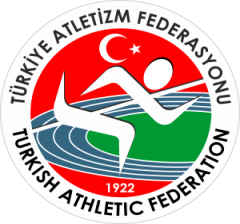 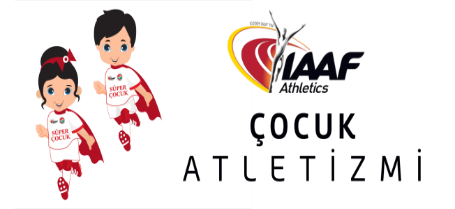 TÜRKİYE ATLETİZM FEDERASYONU“IAAF ÇOCUK ATLETİZMİ” SEMİNER VE UYGULAMA PROGRAMI İZMİRGENÇLİK VE SPOR İL MÜDÜRLÜĞÜ HALKAPINARI TOPLANTI VE SPOR SALONU                                                           24-25 AĞUSTOS 2019     SAAT                                                                 PROGRAM                                                                 PROGRAM                                                                  24 AĞUSTOS 2019 CUMARTESİ (1.GÜN)                                                                  24 AĞUSTOS 2019 CUMARTESİ (1.GÜN)                                                                  24 AĞUSTOS 2019 CUMARTESİ (1.GÜN)09.15-09.30KayıtOrganizasyondaki Görevli Kişiler09.30 -10.45AÇILIŞ“Y” nesli ve Çocuk Atletizmine GirişÇocuklarda Fizyolojik farklılıklar ve Antrenmana Geçişte uyumNecdet AYAZ IAAF Çocuk Atletizmi Türkiye KoordinatörüEğitmen Melihşah KATMAN IAAF CECS 1 EğitmeniEğitmen M. Serkan AYDIN IAAF CECS 1 Eğitmeni10.45-11.00   ARA   ARA10.00-12.00Çocuk Atletizmi Programı ve OkullarÇocuk Atletizminin organizasyon yapısı ve örnek      uygulama modeliEğitmen M. Serkan AYDIN IAAF 1 CECS 1 EğitmeniEğitmen Melihşah KATMAN IAAF CECS 1 Eğitmeni12.00-13.30  ÖĞLEN ARASI  ÖĞLEN ARASI13.30-.16.00Uygulama Hazırlığı (Kursiyerlerle)İlk Okul Öğrencilerine Uygulama (7-12 yaş)Ana Okul Öğrencilerine Uygulama (3-6 yaş)             Eğitmen M. Serkan AYDIN IAAF 1 CECS 1 EğitmeniEğitmen Melihşah KATMAN IAAF CECS 1 Eğitmeni                                                                 25 AĞUSTOS 2019 PAZAR (2.GÜN)                                                                 25 AĞUSTOS 2019 PAZAR (2.GÜN)                                                                 25 AĞUSTOS 2019 PAZAR (2.GÜN)09.30-10.15Sporda Çocuklara Psikolojik YaklaşımPsikolog Gözde ERDEM10.15-10.30   ARA   ARA10.30-11.45Fair-PlayEğitmen Haldun DOMAÇ11.45-13.15“Geçmişine Değer Vermeyenler Geleceklerine Yön Veremezler” Sloganı doğrultusunda,“ESKİMEYEN DEĞERLERİMİZ ”in KursiyerlereTanıtımı ve Kursiyerlerin Proje Sunumları,Sertifika Dağıtım Töreni ve KapanışFatih ÇİNTİMAR Atletizm Federasyonu Başkanı Fahrettin YILDIZ Atletizm Federasyonu Genel Sekreteri Necdet AYAZ IAAF Çocuk Atletizmi Türkiye KoordinatörüKoordinatörlükçe görevlendirilecek kişilerce